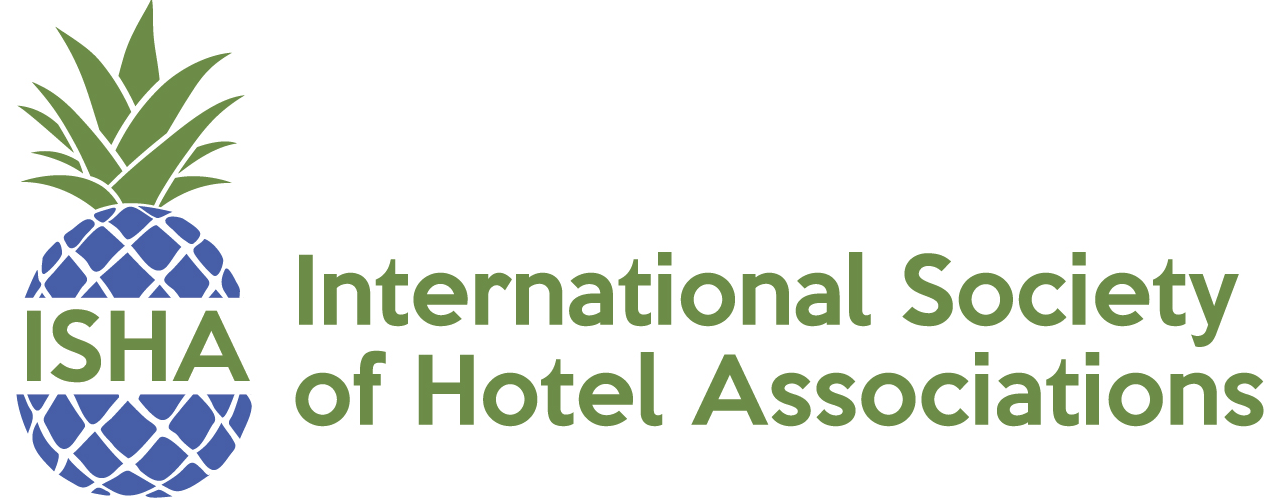 The Greenbrier101 W. Main St.White Sulphur Springs, WV 249861-855-453-4858Monday, June 24, 20248:30 am – 11:00 am		ISHA Board Meeting 				Open to State Lodging Association CEO’s				Please RSP to Chris Pappas at cpappas@isha.biz12:30 pm			Registration1:00 pm – 2:15 pm	Mastering Full Funnel Marketing: Next Gen Strategies for Lodging Associations & Their Members				Speaker:  Bill McGlade, epIQ Creative GroupIn the competitive landscape of the hospitality industry, understanding and applying Full Funnel Marketing is crucial for lodging associations and their members aiming to maximize their market presence and guest satisfaction. This session, guided by industry expert Bill McGlade, will unpack the essentials of Full Funnel Marketing, emphasizing practical strategies that lodging associations can leverage and teach their members to attract, engage and convert guests at every stage of their journey. Incorporating AI as a tool, not the focal point, attendees will discover how to enhance each touchpoint, from initial awareness to loyal advocacy, effectively driving both member satisfaction and revenue.				Learner Outcomes:Gain a deep understanding of each state of the funnel and the key marketing strategies effective at the association and member levelsLearn how lodging associations can support their members in implementing Full Funnel Marketing tactics that cater to potential guests from awareness to loyaltyExplore how AI can be strategically used within Full Funnel Marketing to personalize member interactions, streamline operations and. enhance decision making process 2:15 pm – 2:45 pm		AHLA Update				Speaker: Kevin Carey, Interim President & CEO, AHLAHear updates from AHLA and learn about upcoming priorities and programs2:45 pm – 3:00 pm		Break3:00 pm – 4:30 pm		Best Practices for Membership, Marketing & Events	Come to this session ready to brainstorm, learn, and share thoughts and ideas on challenges membership teams are faced with!3:00 pm – 4:30 pm		Best Practices for CEOs  	Come to this session ready to brainstorm, learn, and share thoughts and ideas on challenges that face CEOs every day! 6:00 pm – 7:30 pm	2024 Summer Conference Opening Reception	Enjoy an evening of networking with your colleagues and peers at the 2024 Summer Conference Opening Reception.Tuesday, June 25, 20247:30 am – 8:30 am	Breakfast with ISHA & CSRA Partners8:30 am – 9:00 am		AHLEI Update				Speaker: TBDHear updates from AHLEI and learn about upcoming priorities and programs.9:00 am – 9:30 am		Storytelling for the Future				Speaker: TBD9:30am – 10:30 am		Forward Thinking Storytelling with Social Media				Speaker: Jesse Geremia10:30 am – 10:45 am		Break10:45 am – 11:15 am	Leveraging Large Events to grow membership				Speaker: TBD11:15 am – 12:00 pm	AI for Content & Visual Storytelling 	Speaker: Dahlia ElGazzar12:15 pm – 1:15 pm		Lunch   	Enjoy this networking lunch with your colleagues and peers1:30 pm – 2:30 pm		ELEVATE: Delivering Excellence in Member Service & Engagement				Speaker: Brad AndersonTailored specifically for leaders of hospitality associations dedicated to delivering exceptional customer service, this session focuses on equipping attendees and their teams with practical and easy to implement strategies for membership service and sales skills.  Aimed at facilitating inquiries about new memberships or catering to existing members seeking service, education, or assistance on various membership-related topics, this training is designed to elevate service standards across the association.Participants will delve into essential communication skills including impactful language, tone, and the right choice of words crucial in our daily interactions with our members.  An emphasis and discussion on adjusting our sales and service approach by better understanding the various personality styles of members will be covered.Walk away from this session with:Enhanced Communication SkillsAdaptation to Member Personality StylesPractical Strategies for Membership Service and SalesEmpowerment for Customer EngagementRefined Staff Communication TechniquesUnderstanding Member ExpectationsStrategies for Membership GrowthIncreased Confidence in Handling Member InquiriesCultivation of Stronger Customer Relationships2:30 pm – 3:30 pm		Strategic Resources for Membership Development				Panel: TBD3:30 pm – 3:45 pm		Break3:34 pm – 4:30 pm		Hands On AI Lab4:45 pm – 6:00 pm		Tour of Bunker6:30 pm – 8:45 pm		DinnerEnjoy an evening networking with your peers and colleagues during dinnerFollowing dinner, enjoy a performance by legendary BMI Songwriter, John Ellison, who wrote the iconic song “Some Kind of Wonderful” and many others!  Sponsored by BMI.Wednesday, June 26, 20247:30 am – 8:45 am	AHA Breakfast			Open to ISHA members who participate in AHLA’s AHA9:00 am – 9:30 am	Leveraging CVBs for Marketing and to Grow Membership Speaker: TBD9:30 am – 10:15 am		The ABCs of Polling and how can it be used for your advocacy efforts				Panel:  TBD10:15am  – 11:30 am		Interpreting Data				Speakers: TBD11:45 am			ISHA Summer Meeting ConcludesSave the Date!ISHA Winter ConferenceDecember 4 – 6, 2024The Renaissance Hotel, Nashville, TN